KRAVIS Technologies Backlinks Data:Client Name and Title : KRAVIS TechnologiesPlease create mail id name like this: kravistech@gmail.comkravistechnoloies@gmail.comKeywords:Virtual Reality Services3D Modelling ServicesAugmented Reality ServicesVR & AR Services https://kravistech.com/ Short Description: KRAVIS Technologies is a multifaceted customized solution provider in Augmented, Virtual and Mixed Reality areas. Our solutions help our customers in knowledge transfers, training, skill development and innovatively immersive ways of presentation.Description: About KRAVIS TechnologiesWe are delighted to introduce ourselves as one stop solution provider for your virtual, augmented and mixed reality needs.KRAVIS Technologies is a multifaceted customized solution provider in Augmented, Virtual and Mixed Reality areas. Our solutions help our customers in knowledge transfers, training, skill development and innovatively immersive ways of presentation.We take pride in our 125+ years of combined industry work experience comprising a young and energetic team with various skill sets leading to our VR/AR/MR solutions development.We believe in continuous up skilling and work in a collaborative environment to achieve the final outcome by not just meeting the timelines but also breathing excellence into it. With our dedicated team and technological expertise, we aim to expand our presence across the globe.SOLUTIONSWith Virtual Reality and Augmented Reality technologies as our forte, we put our best foot forward to provide most innovative solutions to cater your business needs. We have established our presence with various solutions for market segments viz., Real Estate, Retail, Industrial training and operational services, Defence, Banking and Educational sectors to name a few.Logo: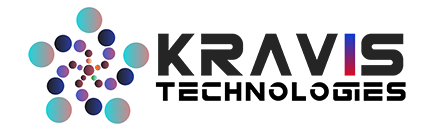 Image: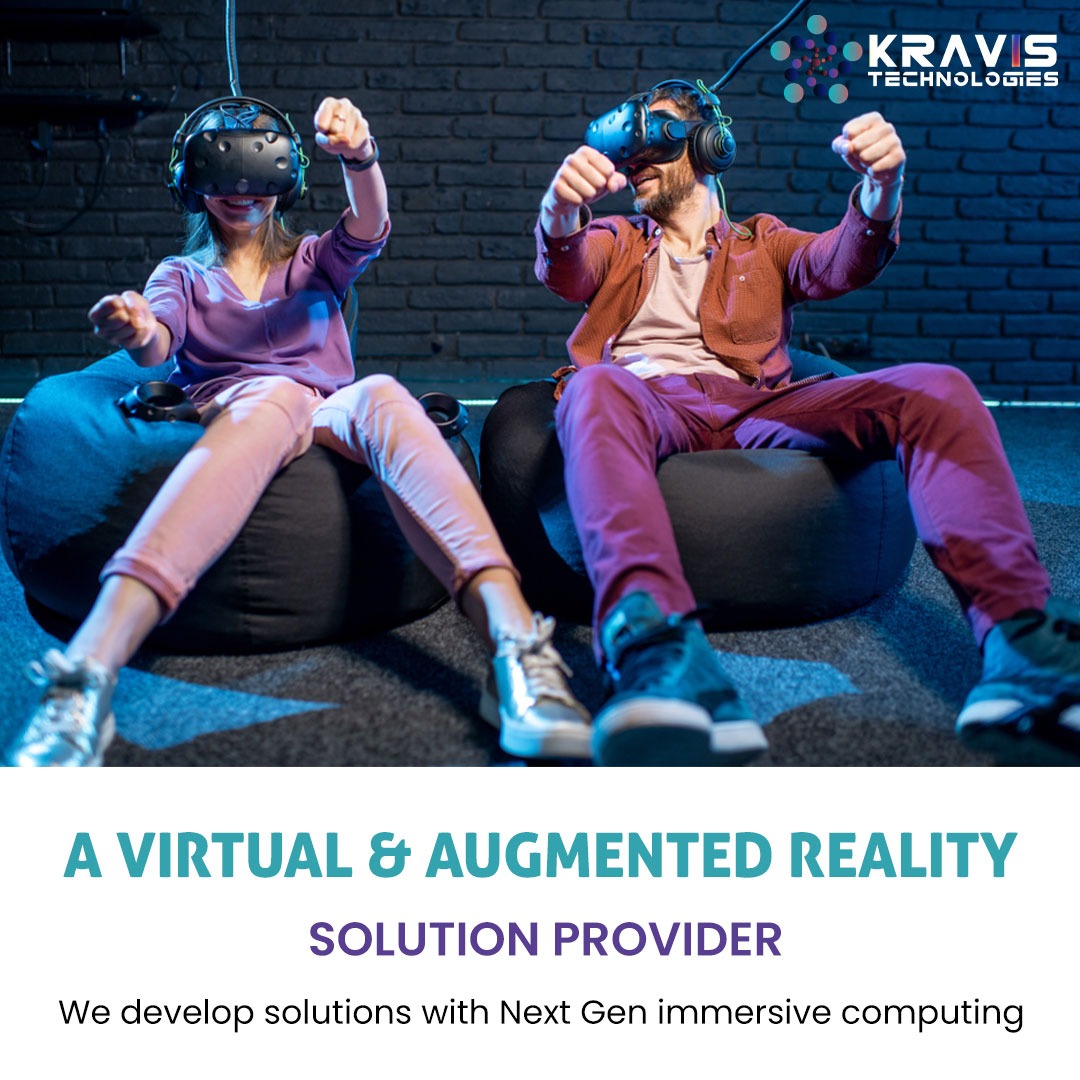 